                                                                                                     ПРОЄКТ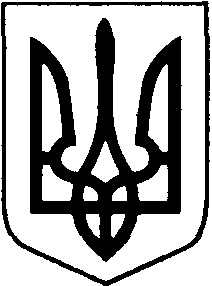                                                               УКРАЇНА     ВИКОНАВЧИЙ  КОМІТЕТ  Нововолинської  міської  ради                                                  ВОЛИНСЬКОЇ ОБЛАСТІ      Р І Ш Е Н Н Явід      _____________2021 року__   № _____м. НововолинськПро надання одноразових грошових  допомог	   На виконання рішення міської ради  від 23 грудня 2020 року № 2/37  «Про Цільову  програму  соціального  захисту населення на 2021-2025 рр.», зі змінами та доповненнями, заходів до Цільової програми соціального захисту населення на 2021 рік, затверджених розпорядженням міського голови від 30 грудня 2020 року № 127-р,  керуючись ст. 40 Закону України «Про місцеве самоврядування в Україні», рішенням виконавчого комітету від 22 січня 2021 року № 20 «Про затвердження Порядків використання коштів бюджету міської територіальної громади, передбачених на реалізацію Цільової програми соціального захисту населення на 2021-2025 рр.» та розглянувши  рішення міської  комісії  із  соціальних  питань (витяг з протоколу №     від          р.) про розгляд звернень громадян  про надання грошових  допомог,  виконавчий комітет міської ради                                                                В И Р І Ш И В:	1.  Надати одноразові грошові допомоги.          2. Надати одноразову грошову допомогу на поховання непрацюючих громадян.          3. Відмовити у наданні грошової допомоги.          4. Фінансовому  управлінню  профінансувати   управління   соціального  захисту    населення  в  сумі         грн,  в  тому  числі  на  поховання               грн.,  крім того поштові витрати  на  суму             грн.           5. Доручити  управлінню  соціального  захисту  населення  (Волчанюк Н.Б.)  зберігати справи заявників.           6. Контроль  за  виконанням  даного  рішення  покласти  на  заступника міського голови з питань діяльності виконавчих органів  Скриннік В.Р.Міський голова		                                                                 Б. С. КарпусВолчанюк  41070